[PÔLE COOPÉRATION]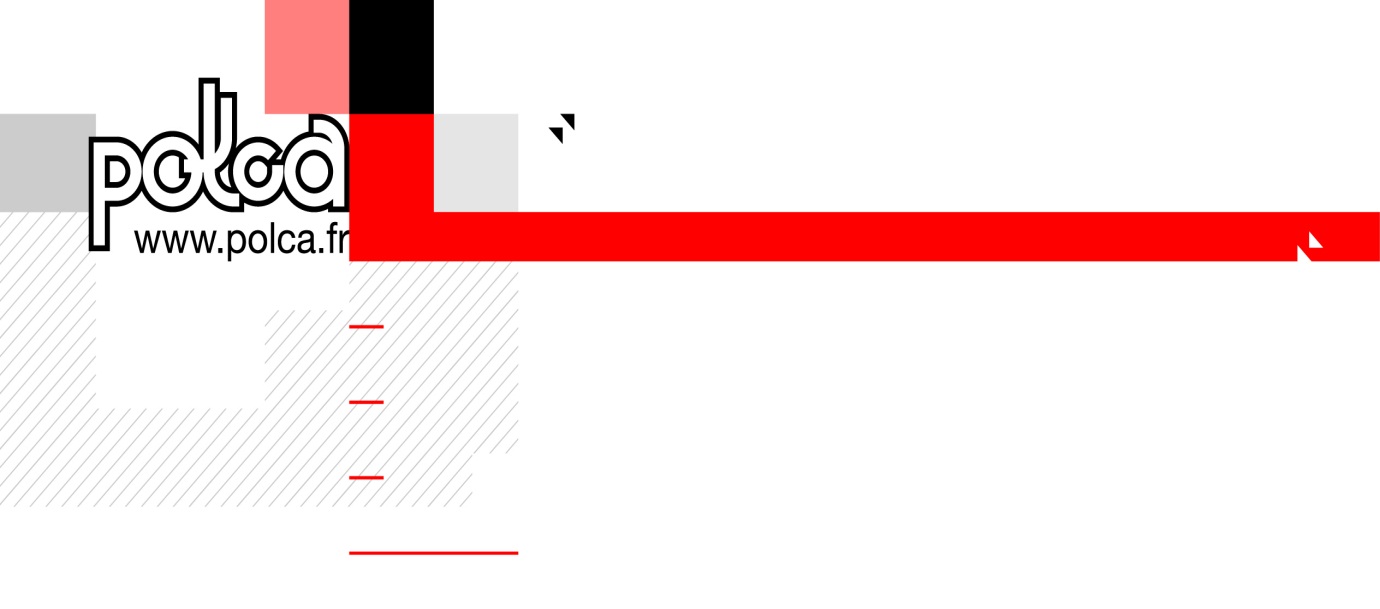 DOSSIER DE DEMANDEFonds mutualisé de trésorerie STRUCTURE / ADRESSE / PERSONNE EN CHARGE DU DOSSIER…………….…………….…………….…………….…………….…………….…………….…………….…………….…………….…………….…………….…………….…………….…………….…………….…………….…………….…………….…………….…………….…………….…………….…………….…………….…………….…………….…………….OBJET & RAISON(S) DE LA DEMANDE…………….…………….…………….…………….…………….…………….…………….…………….…………….…………….…………….…………….…………….…………….…………….…………….…………….…………….…………….…………….…………….…………….…………….…………….…………….…………….…………….…………….…………….…………….…………….…………….…………….…………….…………….…………….…………….…………….…………….…………….…………….…………….…………….…………….…………….…………….…………….…………….…………….…………….…………….…………….…………….…………….…………….…………….…………….…………….…………….…………….…………….…………….…………….…………….…………….…………….…………….…………….…………….…………….MONTANT DE LA DEMANDE…………….…………….…………….…………….…………….…………….…………….PÉRIODE & DURÉE…………….…………….…………….…………….…………….…………….…………….…………….…………….…………….…………….…………….…………….…………….PLAN DE REMBOURSEMENT PRÉVISIONNEL…………….…………….…………….…………….…………….…………….…………….…………….…………….…………….…………….…………….…………….…………….…………….…………….…………….…………….…………….…………….…………….…………….…………….…………….…………….…………….…………….…………….…………….…………….…………….…………….…………….…………….…………….TABLEAU RÉCAPITULATIF DES ÉLÉMENTS COMPTABLES À JOINDREMerci de reporter ci-dessous toutes les sources de financement de la structure. vous devez joindre ÉGALEMENT les justificatifs au dossierOrigine du financementDate de versementMontantPièce justificative(Exemple : Conseil Régional Grand Est)(1er acompte : 25 juin 2018, solde au bilan prévu le 30 octobre 2018)12 000 eurosOUI